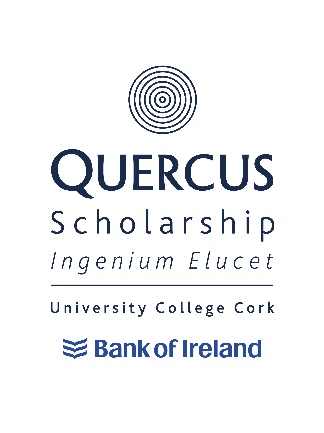 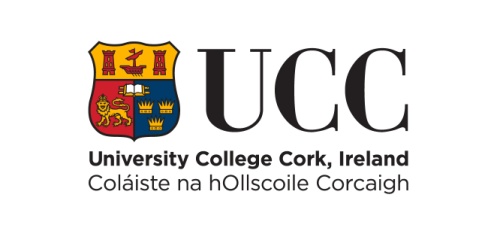 General CriteriaUniversity College Cork is pleased to announce that up to 3 Quercus Scholarships for Creative and Performing Arts will be awarded to students registered on an undergraduate/level 8 programme in 2023/24 who can demonstrate an exceptional level of excellence in their chosen art form and who have successfully been selected by the Scholarship Panel for a Quercus Scholarship.Quercus Scholarships for Creative and Performing Arts will be awarded by a Scholarship Panel composed of both internal UCC staff members and invited external experts.Those applicants shortlisted for interview may submit a portfolio of their artistic work, submitted in any suitable format beforehand.(Submitted materials may not be returned to applicant)It is hoped that all interviews will take place in April/May 2023.Scholarships will be offered to applicants who satisfy the Scholarship Panel (and in turn UCC) as to their suitability to the Quercus Talented Students’ Programme and who can demonstrate excellence in the field of Creative and Performing Arts.  The panel’s decisions will be final. The Scholarship can be renewed for subsequent years subject to the Scholar meeting the requirements of the Retention and Discontinuation Document and progression to the next level of study in their academic programme.Scholars may not hold a Scholarship during an academic year spent abroad or on work placement.  Renewal will be decided at the end of the academic year prior to the year spent abroad or on work placement and will be “carried forward” to the year after the academic year spent abroad or on work placement.Scholars will be expected to act as ambassadors for UCC in terms of their participation in creative or performing arts’ activities and in their participation in activities designed to promote the Quercus Talented Students’ Programme.Applying for a Quercus ScholarshipTo apply for a Quercus Scholarship you must:Be either a registered UCC student, or apply through CAO for a place on an undergraduate/level 8 programme at University College, Cork in 2023/24. Read the Criteria and Terms of Reference of the Quercus Creative & Performing Arts Scholarship.Apply through the online application process for a Quercus Creative and Performing Arts Scholarship and submit it by 4:30pm on Thursday, 2nd February 2023.  Remember to include the two required references. Successful applicants will:Meet the minimum entry requirements (matriculation) of their desired undergraduate/level 8 programme, while currently registered students will need to have attained higher honours in their end of year examinations to be eligible. Applicants do not need to be pursuing a related programme to be deemed eligible, however, a weighting will be applied to applicants who choose/have chosen a creative or performance related degree programme.Be able to provide evidence of sustained engagement with extra-curricular creative and performing arts’ activities.Have exhibited excellence and the potential to develop that excellence in their chosen field with recognition at local, regional, national, or international level of achievement in chosen art form(s) (including, but not confined to scholarships, prizes and awards).Have a clear plan and vision for their creative and artistic output.Exhibit passion, commitment, and ambition to their chosen art form.Be expected to act as ambassadors for UCC and the Quercus Programme in terms of their participation in their chosen field.Successful applicants may also:Have participated in the development of artistic initiatives.Have engaged in teaching and/or sharing skills in chosen art form(s).Have participated in community arts.Have a record of dissemination of artistic output through relevant media, such as performances, exhibitions, audio recordings, readings, print and online media.Please note that the Quercus Scholarships are open to students applying for any undergraduate/level 8 programme offered by UCC.Please also note that an applicant will only be able to take up a Scholarship after accepting an offer of a place at University College Cork through the CAO.MEMORANDUM OF UNDERSTANDINGScholars can expect:A letter confirming the award of the prestigious Scholarship;The opportunity to work with a mentor from within or outside the University to help the development of their particular talent;The opportunity to work with a mentor from within the University to help ensure that a healthy and appropriate lifestyle balance is maintained whilst at University College Cork;The renewal of the Scholarship on an annual basis (excepting years spent abroad or on a work placement) subject to your adherence to the terms and conditions below.As a Quercus Scholar of UCC you must agree to abide by the following terms and conditions.  Failure to abide by the following terms and conditions may result in your Scholarship being revoked with immediate effect.Scholars will be required to:Engage with, and participate in, the activities of the Quercus Talented Students’ Programme as advised to them from time to time;Be available to meet potential undergraduate applicants at one University Open Day per academic year;Be available as a peer mentor where required;Support the University’s overall student recruitment strategy;Play an active role in university productions where appropriate; Be a positive ambassador for UCC at all times including the promotion of UCC in any external interviews or publications associated with your field.Where there are equivalent levels of excellence, applicants deemed able to contribute most to the creative environment of UCC will be selected. UCC also reserves the right to select scholars based on their strategic importance to creativity and performance within the University.   In order for the scholarship to be renewed, the scholar must fulfil their obligations as per the Retention and Discontinuation Document and must progress to the next level of study.Withdrawal or Suspension of Studies and Repeat YearsWithdrawalScholars who withdraw from their scholarship commitments or from UCC will have all future scholarship payments/benefits cancelled.If you withdraw, at any point during the teaching term, scholarship payments/benefits which have already been made will be reclaimed on a pro rata basis. Under exceptional circumstances, this decision can be reviewed by the Chair of the Panel and approval given for the student to retain any overpayments.Suspension of StudiesScholars who suspend their scholarship commitments or academic studies will have all future scholarship payments/benefits cancelled.If you suspend your studies at any point during the teaching term, scholarship payments/benefits which have already been made will be reclaimed on a pro rata basis. Under exceptional circumstances, this decision can be reviewed by the Chair of the Panel and approval given for the student to retain any overpayments.  Mitigating circumstances for the re-instatement of the scholarship may be put forward for consideration by the Chair of the Panel.  The remaining yearly balance will become payable on resumption of academic and scholarship commitments.Repeating an Academic YearScholars who are required to repeat an academic year will not receive scholarship payments/benefits during the repeat year of study.  Scholarship payments/benefits would recommence once the recipient has progressed to the next level of study and is meeting their scholarship commitments. Exceptional CircumstancesStudents withdrawing from, suspending or repeating their studies, due to illness, bereavement or other exceptional circumstances will be dealt with on a case by case basis.